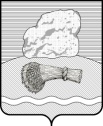 РОССИЙСКАЯ ФЕДЕРАЦИЯКалужская областьДуминичский районАдминистрация сельского поселения«Село Маклаки» ПОСТАНОВЛЕНИЕ«21» марта 2023 года                                                                                                  №21О внесении изменений в Муниципальную Программу «Обеспечение первичных мер пожарной безопасности  населенных пунктов сельского поселения  «Село Маклаки», утвержденную постановлением администрации сельского поселения «Село Маклаки» №72 от 23.12.2022 года. На основании экспертного заключения правового управления администрации Губернатора Калужской области от 07.02.2023 № 413-Г-7/2023, в соответствии с Федеральным Законом от 06.10.2003 г. №131-ФЗ «Об общих принципах организации местного самоуправления в Российской Федерации, руководствуясь Постановлением администрации  сельского поселения  «Село Маклаки»  от 21.10.2013г. N 31 "Об  утверждении Порядка принятия  решений о разработке муниципальных программ сельского поселения «Село Маклаки», их формирования и реализации и Порядка проведения оценки эффективности реализации муниципальных программ сельского поселения  «Село Маклаки, в соответствии с Уставом сельского поселения «Село Маклаки» ПОСТАНОВЛЯЮ:1. Внести изменения в Муниципальную программу «Обеспечение первичных мер пожарной безопасности населенных пунктов сельского поселения «Село Маклаки», утвержденную постановлением администрации сельского поселения «Село Маклаки»№72 от 23.12.2022 г. (далее - Программа) следующие изменения: 1.1. В разделе VI «Перечень мероприятий муниципальной Программы «Обеспечение первичных мер пожарной безопасности населенных пунктов сельского поселения «Село Маклаки»  строку  1.2 изложить  в новой редакции:«1.2. Проведение разъяснительной работы с населением о необходимости наличия у каждого жилого дома средств пожаротушения первой необходимости». 1.2. В разделе VI «Перечень мероприятий муниципальной Программы «Обеспечение первичных мер пожарной безопасности населенных пунктов сельского поселения «Село Маклаки» строки  1.5 и 1.6 признать утратившими силу.2.Настоящее постановление вступает в силу с момента подписания, подлежит обнародованию и размещению на официальном сайте органов местного самоуправления сельского поселения «Село Маклаки» http: //maklaki.ru/5.  Контроль за исполнением настоящего постановления оставляю за собой.   Глава администрации                                                                                                        Л.И.Карпунина